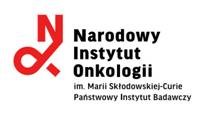 Dotyczy: postępowania o udzielenie zamówienia publicznego prowadzonego w trybie podstawowym na podstawie art. 275 pkt. 1 ustawy Prawo zamówień publicznych pn.:   Wykonanie zlecanych sukcesywnie robót budowlanych polegających na wykonaniu posadzek z wykładzin homogenicznych wraz z robotami towarzyszącymi w obiektach Narodowego Instytutu Onkologii im. Marii Skłodowskiej-Curie - Państwowego Instytutu Badawczego w WarszawieWYKAZ ROBÓTw imieniu:.......................................................................................................................................    pełna nazwa/firma Wykonawcy, adres, w zależności od podmiotu: NIP/PESEL, KRS/CEiDG)wykaz robót wykonanych nie wcześniej niż w okresie ostatnich 5 lat, a jeżeli okres prowadzenia działalności jest krótszy – w tym okresie, wraz z podaniem ich rodzaju, daty i miejsca wykonania oraz podmiotów, na rzecz których usługi te zostały wykonane, oraz załączeniem dowodów określających, czy te usługi zostały wykonane należycie (zgodnie z wymogami SWZ).Jeżeli Wykonawca powołuje się na doświadczenie w realizacji usług wykonywanych wspólnie z innymi Wykonawcami w/w wykaz winien dotyczyć usług, w których wykonywaniu Wykonawca ten bezpośrednio uczestniczył.*niepotrzebne skreślićUWAGA!W Kolumnie nr 5 Wykonawca ma obowiązek szczegółowego opisania przedmiotu i zakresu wykonanych robót, potwierdzających spełnienie warunków udziału w postępowaniu określonych w SWZ. Do wykazu załączamy dowody (referencje / inne dokumenty sporządzone przez podmiot, na rzecz którego roboty zostały wykonane) potwierdzające, że wyżej wykazane roboty zostały wykonane należycie  i prawidłowo ukończone.Informacja dla Wykonawcy:Zamawiający zaleca przed podpisaniem, zapisanie dokumentu w formacie .pdfDokument musi być opatrzony przez osobę lub osoby uprawnione do reprezentowania wykonawcy, kwalifikowanym podpisem elektronicznym lub podpisem zaufanym lub podpisem osobistym (e-dowód).l.p.Nazwa podmiotu, który realizował roboty budowlaneNazwa podmiotu, na rzecz którego realizowane były roboty budowlaneOkres realizacji robót (termin rozpoczęcia i termin zakończenia; dzień/miesiąc/rok)oraz wartość wykonanych usługSzczegółowy opis rodzaju wykonanych robót, potwierdzających spełnienie warunku udziału w postępowaniu 1.2.3.4.5.